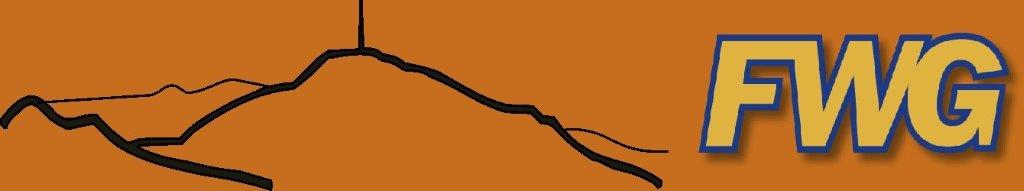 Tagesausflugnach Schwetzingen und Freinsheim am 02.07.2023Liebe Mitglieder und Freunde der FWG Sippersfeld,Liebe Sippersfelderinnen und Sippersfelder,
endlich können wir wieder miteinander verreisen!Wir laden euch ein, mit uns nach Schwetzingen und Freinsheim zu fahren.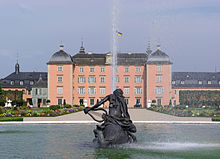 Wir haben folgendes geplant:  7:30 Uhr 	Abfahrt am „Dietmar-Hirschel-Platz“ 10:30 Uhr	Ankunft in SchwetzingenSchlossführung und Besuch des Schlossgartens11:30 Uhr	Mittagspause zur freien Verfügung. Gastronomie ist nahegelegenvorhanden (Biergärten, Cafés).13.30 Uhr	Abfahrt in Schwetzingen nach Freinsheim14:30 Uhr	Freinsheim: Besuch des Spielzeugmuseums (Eisdiele in der Nähe). 17:00 Uhr	Rückfahrt18:00 Uhr	Ankunft und Abschluss in der „Pizzeria Vitia“ in der DGH SippersfeldWir fahren mit dem Busunternehmen Jahnke.Auf der Hinfahrt wird es eine kleine Frühstückspause geben.Bitte beachten, dass Freinsheim autofrei ist und dass wir ein paar Schritte vom Parkplatz ans Spielzeugmuseum laufen müssen.Der Reisepreis ist bar im Bus zu bezahlen und beinhaltet die Fahrt und alle Eintrittspreise. Der Reisepreis beträgt 40,00 € für Erwachsene und 34,00 € für Kinder.  FWG-Mitglieder bekommen einen Preisnachlass von 6,00 €. Anmeldung bis zum 18.06.2023 bei:Angela Barchet (06357/ 975782) Markus Buhrmann (06357/509131)Wir freuen uns auf euch! Die Vorstandschaft der FWG Sippersfeld